Publicado en   el 11/06/2014 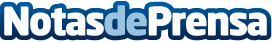 Deja que Google te guíe por el fantástico torneo con tendencias y lo más destacado en tiempo realCelebra los eventos deportivos más importantes con un poco de ayuda de la Búsqueda de Google. Por primera vez, tendrás información sobre resultados en directo, estadísticas de los equipos y conocer qué es tendencia en las búsquedas sobre el torneo con una nueva experiencia de la Copa Mundial, gracias a la tecnología de Tendencias de búsqueda de Google.   ¿Qué está marcando tendencia?  Por primera vas a disfrutar de una experiencia de Tendencias de búsqueda de Google diseñada especialmente para informarte sobre jugadores, equipos y momentos que han cautivado al mundo. Echa un vistazo a google.com/worldcup y explora tendencias de los 32 países que compiten. En esta web podrás explorar qué momentos han sido más sorprendentes para los usuarios antes y después de cada partido, además de:    Datos de contacto:Nota de prensa publicada en: https://www.notasdeprensa.es/deja-que-google-te-guie-por-el-fantastico Categorias: E-Commerce http://www.notasdeprensa.es